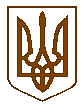 Білокриницька   сільська   радаРівненського   району    Рівненської    областіВ И К О Н А В Ч И Й       К О М І Т Е ТРІШЕННЯ21  жовтня  2021  року                                                                                      № 221Звіт члена виконавчого комітету Білокриницької сільської  ради                          С. Мельничук  про виконання функціональних обов’язківЗаслухавши та обговоривши інформацію члена виконавчого комітету                 С. Мельничук про виконання функціональних обов’язків та з метою виконання річного плану роботи та плану роботи виконавчого комітету на ІV квартал 2021 року, керуючись Законом України «Про місцеве самоврядування в Україні», виконавчий комітет Білокриницької сільської радиВ И Р І Ш И В :Звіт члена  виконкому Білокриницької сільської ради про виконання функціональних обов’язків С. Мельничук взяти до уваги (додається).Члену виконавчого комітету сприяти додержанню вимог чинного законодавства та продовжити роботу в галузі освіти.Контроль за виконанням даного рішення залишаю за собою.Сільський голова                                                                         Тетяна ГОНЧАРУКДодаток до рішення виконавчого комітету
Білокриницької сільської  ради
від 21 жовтня 2021  р.  № 221Звіт члена  виконавчого комітету Білокриницької сільської ради, С. Мельничук  про виконання функціональних  обов'язківВідповідно до ст. 51 Закону України «Про місцеве самоврядування в Україні», рішення сесії Білокриницької сільської ради №8 від 21.11.2020 року «Про утворення виконавчого комітету визначення його чисельності та затвердження його складу», рішенням виконавчого комітету Білокриницької сільської ради від 17.12.2020 р. №197 «Про розподіл функціональних обов’язків між членами виконавчого комітету Білокриницької сільської ради» мене призначено членом виконкому та покладено виконання обов’язків у сфері освіти. Протягом звітного періоду відбулось 10 засідань виконкому, участь прийняла у восьми.У Білокриницькій сільській раді після об’єднання створений відділ освіти, сім’ї, молоді, спорту, культури та туризму (відділ ОСМСКТ), який відповідає за освітній напрям роботи. Мережа освітніх закладів територіальної громади приведена у відповідність до потреб населення. На даний час на території ради функціонує 6 (шість)  ЗССО - 3 ліцеї та 3 гімназії, в яких навчається 1261 учень; 3 (три) ЗДО з загальною кількістю 275 дітей, з яких один ЗДО (с. Городище) з групами  з короткотривалим перебуванням дітей. Освітні заклади територіальної громади на 100% забезпечені педагогічними кадрами.Навчальні заклади мають у наявності персональні комп’ютери. Вони
використовуються у навчальному процесі та у веденні управлінсько-господарської діяльності. На цей час до мережі Інтернет підключено всі навчальні заклади .На виконання Закону України «Про охорону дитинства»
у закладах освіти безкоштовно харчуються діти пільгових категорій
(малозабезпечені сім’ї, діти-сироти та позбавлені батьківського піклування, діти учасників АТО), а також надано 50%-ву пільгу на харчування дітям дошкільного віку з багатодітних сімей. Щороку в навчальних закладах проводяться косметичні та поточні ремонти приміщень.На сьогодні продовжується робота по зміцненню матеріально-технічної бази освітніх закладів. При підготовці до 2021-2022 навчального року у всіх навчальних закладах створено сприятливі умови для навчання, виховання та розвитку дітей шляхом впровадження інноваційних програм, методик та технологій.Протягом звітного періоду часу долучалася до роботи по підготовці рішень та підтримувала питання прийняття рішень, що стосуються освіти, а саме:про звільнення від оплати за харчування окремих категорій дітей в дошкільних навчальних закладах Білокриницької сільської ради;Про доцільність цілодобового перебування дитини  Грабарчука Тимофія Максимовича у комунальному закладі «Ясининицький навчально-реабілітаційний центр» Рівненської обласної ради;Про вжиття заходів щодо недопущення неналежного виконання  батьківських обов`язків Ю.В. Скорблюк;Про схвалення Програми розвитку освіти Білокриницької сільської ради на 2022-2024 роки.Я, як член виконавчого комітету, надалі працюватиму та сприятиму розвитку освітньої галузі на території Білокриницької територіальної громади.Член виконавчого комітету                                                Софія  МЕЛЬНИЧУК